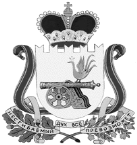 АДМИНИСТРАЦИЯМУНИЦИПАЛЬНОГО ОБРАЗОВАНИЯКАТЫНСКОГО СЕЛЬСКОГО ПОСЕЛЕНИЯСМОЛЕНСКОГО РАЙОНА  СМОЛЕНСКОЙ ОБЛАСТИП О С Т А Н О В Л Е Н И ЕОт 12 апреля 2022г.                                                                             №32 О проекте актуализированнойсхемы теплоснабжения Катынского сельского поселения Смоленского района Смоленской области на 2023 годВ соответствии с федеральными законами от 27.07.2010 №190-ФЗ «О теплоснабжении», от 06.10.2003 № 131-ФЗ «Об общих принципах организации местного самоуправления в Российской Федерации», постановлением Правительства РФ от 22.02.2012 №154,  руководствуясь Уставом Катынского сельского поселения  Смоленского района Смоленской области,АДМИНИСТРАЦИЯ МУНИЦИПАЛЬНОГО ОБРАЗОВАНИЯ КАТЫНСКОГО СЕЛЬСКОГО ПОСЕЛЕНИЯ СМОЛЕНСКОГО РАЙОНА СМОЛЕНСКОЙ ОБЛАСТИ ПОСТАНОВЛЯЕТ:1. Утвердить проект актуализированной схемы теплоснабжения Катынского сельского поселения Смоленского района Смоленской области на 2023 год.2. Разместить настоящее постановление на официальном сайте муниципального образования  Катынского сельского поселения Смоленского района Смоленской области http://katyn.smol-ray.ru .3.Контроль за исполнением настоящего постановления оставляю за собойГлава муниципального образованияКатынского сельского поселенияСмоленского района Смоленской области                               В.Э.ТрусовУТВЕРЖДЕНАпостановлением АдминистрацииКатынского сельского поселенияСмоленского района Смоленской областиот 12.04.2022 № 32 Проект актуализированной схемы теплоснабжения Катынского сельского поселения Смоленского района Смоленской области на 2023 годПриложениеБаланс тепловой энергии на котельных на 2023 годБаланс тепловой энергии на котельных на 2023 годБаланс тепловой энергии на котельных на 2023 годБаланс тепловой энергии на котельных на 2023 годБаланс тепловой энергии на котельных на 2023 годБаланс тепловой энергии на котельных на 2023 годБаланс тепловой энергии на котельных на 2023 годНаименование юридического лица, в собственности/аренде у которого находится источникНаименование источника тепловой энергииПолезный отпуск тепловой энергии потребителям, ГкалНормативные  технологические потери в тепловых сетях теплоснабжающей организации, ГкалОтпуск тепловой энергии в сеть, ГкалРасход тепловой энергии на собственные нужды, ГкалВыработка тепловой энергии, ГкалФедеральное казенное учреждение здравоохранения санаторий "Борок"  МВД РоссииКотельная ФУКЗ "Санаторий "Борок" МВД России9 921881000910610 115МУП "Катынь"Котельная МУП "Катынь", с. Катынь55739416514776591ОАО "САРС-Катынь"Котельная ОАО "САРС-Катынь"8992089922009192ВСЕГО24 4861 0292551538325898